Publicado en Ciudad de México el 30/04/2019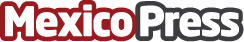 Danfoss compromiso con la Responsabilidad Social Los cuatro ejes de la responsabilidad Social en los que participa Danfoss son la calidad de vida, la vinculación con la comunidad, medio ambiente y, ética empresarialDatos de contacto:Danfoss5556152195Nota de prensa publicada en: https://www.mexicopress.com.mx/danfoss-compromiso-con-la-responsabilidad_1 Categorías: Nacional Recursos humanos Consumo Nuevo León Otras Industrias http://www.mexicopress.com.mx